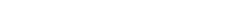 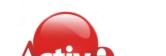 Общество с ограниченной ответственностью "Актив"192281, Санкт-Петербург,ул Купчинская д.8, к. 1, оф.497,Тел:+7 812 600-67-87,e-mail:active@rvozm.ru,Web:www.rvozm.ruОбщество с ограниченной ответственностью "Актив"192281, Санкт-Петербург,ул Купчинская д.8, к. 1, оф.497,Тел:+7 812 600-67-87,e-mail:active@rvozm.ru,Web:www.rvozm.ruОбщество с ограниченной ответственностью "Актив"192281, Санкт-Петербург,ул Купчинская д.8, к. 1, оф.497,Тел:+7 812 600-67-87,e-mail:active@rvozm.ru,Web:www.rvozm.ruОбщество с ограниченной ответственностью "Актив"192281, Санкт-Петербург,ул Купчинская д.8, к. 1, оф.497,Тел:+7 812 600-67-87,e-mail:active@rvozm.ru,Web:www.rvozm.ruОбщество с ограниченной ответственностью "Актив"192281, Санкт-Петербург,ул Купчинская д.8, к. 1, оф.497,Тел:+7 812 600-67-87,e-mail:active@rvozm.ru,Web:www.rvozm.ruОбщество с ограниченной ответственностью "Актив"192281, Санкт-Петербург,ул Купчинская д.8, к. 1, оф.497,Тел:+7 812 600-67-87,e-mail:active@rvozm.ru,Web:www.rvozm.ruОбщество с ограниченной ответственностью "Актив"192281, Санкт-Петербург,ул Купчинская д.8, к. 1, оф.497,Тел:+7 812 600-67-87,e-mail:active@rvozm.ru,Web:www.rvozm.ruОбщество с ограниченной ответственностью "Актив"192281, Санкт-Петербург,ул Купчинская д.8, к. 1, оф.497,Тел:+7 812 600-67-87,e-mail:active@rvozm.ru,Web:www.rvozm.ruОбщество с ограниченной ответственностью "Актив"192281, Санкт-Петербург,ул Купчинская д.8, к. 1, оф.497,Тел:+7 812 600-67-87,e-mail:active@rvozm.ru,Web:www.rvozm.ruОбщество с ограниченной ответственностью "Актив"192281, Санкт-Петербург,ул Купчинская д.8, к. 1, оф.497,Тел:+7 812 600-67-87,e-mail:active@rvozm.ru,Web:www.rvozm.ruОбщество с ограниченной ответственностью "Актив"192281, Санкт-Петербург,ул Купчинская д.8, к. 1, оф.497,Тел:+7 812 600-67-87,e-mail:active@rvozm.ru,Web:www.rvozm.ruОбщество с ограниченной ответственностью "Актив"192281, Санкт-Петербург,ул Купчинская д.8, к. 1, оф.497,Тел:+7 812 600-67-87,e-mail:active@rvozm.ru,Web:www.rvozm.ruОбщество с ограниченной ответственностью "Актив"192281, Санкт-Петербург,ул Купчинская д.8, к. 1, оф.497,Тел:+7 812 600-67-87,e-mail:active@rvozm.ru,Web:www.rvozm.ruОбщество с ограниченной ответственностью "Актив"192281, Санкт-Петербург,ул Купчинская д.8, к. 1, оф.497,Тел:+7 812 600-67-87,e-mail:active@rvozm.ru,Web:www.rvozm.ruОбщество с ограниченной ответственностью "Актив"192281, Санкт-Петербург,ул Купчинская д.8, к. 1, оф.497,Тел:+7 812 600-67-87,e-mail:active@rvozm.ru,Web:www.rvozm.ruОбщество с ограниченной ответственностью "Актив"192281, Санкт-Петербург,ул Купчинская д.8, к. 1, оф.497,Тел:+7 812 600-67-87,e-mail:active@rvozm.ru,Web:www.rvozm.ruОбщество с ограниченной ответственностью "Актив"192281, Санкт-Петербург,ул Купчинская д.8, к. 1, оф.497,Тел:+7 812 600-67-87,e-mail:active@rvozm.ru,Web:www.rvozm.ruОбщество с ограниченной ответственностью "Актив"192281, Санкт-Петербург,ул Купчинская д.8, к. 1, оф.497,Тел:+7 812 600-67-87,e-mail:active@rvozm.ru,Web:www.rvozm.ruОбщество с ограниченной ответственностью "Актив"192281, Санкт-Петербург,ул Купчинская д.8, к. 1, оф.497,Тел:+7 812 600-67-87,e-mail:active@rvozm.ru,Web:www.rvozm.ru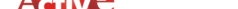 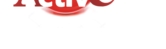 ИНН/КПП: 7816462468/781601001,р/сч:40702810168000006671Банк:Ф.ОПЕРУ БАНКА ВТБ (ПАО) В САНКТ-ПЕТЕРБУРГЕ Г. САНКТ-ПЕТЕРБУРГ,БИК 044030704,к/сч 30101810200000000704ИНН/КПП: 7816462468/781601001,р/сч:40702810168000006671Банк:Ф.ОПЕРУ БАНКА ВТБ (ПАО) В САНКТ-ПЕТЕРБУРГЕ Г. САНКТ-ПЕТЕРБУРГ,БИК 044030704,к/сч 30101810200000000704ИНН/КПП: 7816462468/781601001,р/сч:40702810168000006671Банк:Ф.ОПЕРУ БАНКА ВТБ (ПАО) В САНКТ-ПЕТЕРБУРГЕ Г. САНКТ-ПЕТЕРБУРГ,БИК 044030704,к/сч 30101810200000000704ИНН/КПП: 7816462468/781601001,р/сч:40702810168000006671Банк:Ф.ОПЕРУ БАНКА ВТБ (ПАО) В САНКТ-ПЕТЕРБУРГЕ Г. САНКТ-ПЕТЕРБУРГ,БИК 044030704,к/сч 30101810200000000704ИНН/КПП: 7816462468/781601001,р/сч:40702810168000006671Банк:Ф.ОПЕРУ БАНКА ВТБ (ПАО) В САНКТ-ПЕТЕРБУРГЕ Г. САНКТ-ПЕТЕРБУРГ,БИК 044030704,к/сч 30101810200000000704ИНН/КПП: 7816462468/781601001,р/сч:40702810168000006671Банк:Ф.ОПЕРУ БАНКА ВТБ (ПАО) В САНКТ-ПЕТЕРБУРГЕ Г. САНКТ-ПЕТЕРБУРГ,БИК 044030704,к/сч 30101810200000000704ИНН/КПП: 7816462468/781601001,р/сч:40702810168000006671Банк:Ф.ОПЕРУ БАНКА ВТБ (ПАО) В САНКТ-ПЕТЕРБУРГЕ Г. САНКТ-ПЕТЕРБУРГ,БИК 044030704,к/сч 30101810200000000704ИНН/КПП: 7816462468/781601001,р/сч:40702810168000006671Банк:Ф.ОПЕРУ БАНКА ВТБ (ПАО) В САНКТ-ПЕТЕРБУРГЕ Г. САНКТ-ПЕТЕРБУРГ,БИК 044030704,к/сч 30101810200000000704ИНН/КПП: 7816462468/781601001,р/сч:40702810168000006671Банк:Ф.ОПЕРУ БАНКА ВТБ (ПАО) В САНКТ-ПЕТЕРБУРГЕ Г. САНКТ-ПЕТЕРБУРГ,БИК 044030704,к/сч 30101810200000000704ИНН/КПП: 7816462468/781601001,р/сч:40702810168000006671Банк:Ф.ОПЕРУ БАНКА ВТБ (ПАО) В САНКТ-ПЕТЕРБУРГЕ Г. САНКТ-ПЕТЕРБУРГ,БИК 044030704,к/сч 30101810200000000704ИНН/КПП: 7816462468/781601001,р/сч:40702810168000006671Банк:Ф.ОПЕРУ БАНКА ВТБ (ПАО) В САНКТ-ПЕТЕРБУРГЕ Г. САНКТ-ПЕТЕРБУРГ,БИК 044030704,к/сч 30101810200000000704ИНН/КПП: 7816462468/781601001,р/сч:40702810168000006671Банк:Ф.ОПЕРУ БАНКА ВТБ (ПАО) В САНКТ-ПЕТЕРБУРГЕ Г. САНКТ-ПЕТЕРБУРГ,БИК 044030704,к/сч 30101810200000000704ИНН/КПП: 7816462468/781601001,р/сч:40702810168000006671Банк:Ф.ОПЕРУ БАНКА ВТБ (ПАО) В САНКТ-ПЕТЕРБУРГЕ Г. САНКТ-ПЕТЕРБУРГ,БИК 044030704,к/сч 30101810200000000704ИНН/КПП: 7816462468/781601001,р/сч:40702810168000006671Банк:Ф.ОПЕРУ БАНКА ВТБ (ПАО) В САНКТ-ПЕТЕРБУРГЕ Г. САНКТ-ПЕТЕРБУРГ,БИК 044030704,к/сч 30101810200000000704ИНН/КПП: 7816462468/781601001,р/сч:40702810168000006671Банк:Ф.ОПЕРУ БАНКА ВТБ (ПАО) В САНКТ-ПЕТЕРБУРГЕ Г. САНКТ-ПЕТЕРБУРГ,БИК 044030704,к/сч 30101810200000000704ИНН/КПП: 7816462468/781601001,р/сч:40702810168000006671Банк:Ф.ОПЕРУ БАНКА ВТБ (ПАО) В САНКТ-ПЕТЕРБУРГЕ Г. САНКТ-ПЕТЕРБУРГ,БИК 044030704,к/сч 30101810200000000704ИНН/КПП: 7816462468/781601001,р/сч:40702810168000006671Банк:Ф.ОПЕРУ БАНКА ВТБ (ПАО) В САНКТ-ПЕТЕРБУРГЕ Г. САНКТ-ПЕТЕРБУРГ,БИК 044030704,к/сч 30101810200000000704ИНН/КПП: 7816462468/781601001,р/сч:40702810168000006671Банк:Ф.ОПЕРУ БАНКА ВТБ (ПАО) В САНКТ-ПЕТЕРБУРГЕ Г. САНКТ-ПЕТЕРБУРГ,БИК 044030704,к/сч 30101810200000000704ИНН/КПП: 7816462468/781601001,р/сч:40702810168000006671Банк:Ф.ОПЕРУ БАНКА ВТБ (ПАО) В САНКТ-ПЕТЕРБУРГЕ Г. САНКТ-ПЕТЕРБУРГ,БИК 044030704,к/сч 30101810200000000704ИНН/КПП: 7816462468/781601001,р/сч:40702810168000006671Банк:Ф.ОПЕРУ БАНКА ВТБ (ПАО) В САНКТ-ПЕТЕРБУРГЕ Г. САНКТ-ПЕТЕРБУРГ,БИК 044030704,к/сч 30101810200000000704ИНН/КПП: 7816462468/781601001,р/сч:40702810168000006671Банк:Ф.ОПЕРУ БАНКА ВТБ (ПАО) В САНКТ-ПЕТЕРБУРГЕ Г. САНКТ-ПЕТЕРБУРГ,БИК 044030704,к/сч 30101810200000000704ИНН/КПП: 7816462468/781601001,р/сч:40702810168000006671Банк:Ф.ОПЕРУ БАНКА ВТБ (ПАО) В САНКТ-ПЕТЕРБУРГЕ Г. САНКТ-ПЕТЕРБУРГ,БИК 044030704,к/сч 30101810200000000704ИНН/КПП: 7816462468/781601001,р/сч:40702810168000006671Банк:Ф.ОПЕРУ БАНКА ВТБ (ПАО) В САНКТ-ПЕТЕРБУРГЕ Г. САНКТ-ПЕТЕРБУРГ,БИК 044030704,к/сч 30101810200000000704ИНН/КПП: 7816462468/781601001,р/сч:40702810168000006671Банк:Ф.ОПЕРУ БАНКА ВТБ (ПАО) В САНКТ-ПЕТЕРБУРГЕ Г. САНКТ-ПЕТЕРБУРГ,БИК 044030704,к/сч 30101810200000000704ИНН/КПП: 7816462468/781601001,р/сч:40702810168000006671Банк:Ф.ОПЕРУ БАНКА ВТБ (ПАО) В САНКТ-ПЕТЕРБУРГЕ Г. САНКТ-ПЕТЕРБУРГ,БИК 044030704,к/сч 30101810200000000704ИНН/КПП: 7816462468/781601001,р/сч:40702810168000006671Банк:Ф.ОПЕРУ БАНКА ВТБ (ПАО) В САНКТ-ПЕТЕРБУРГЕ Г. САНКТ-ПЕТЕРБУРГ,БИК 044030704,к/сч 30101810200000000704ИНН/КПП: 7816462468/781601001,р/сч:40702810168000006671Банк:Ф.ОПЕРУ БАНКА ВТБ (ПАО) В САНКТ-ПЕТЕРБУРГЕ Г. САНКТ-ПЕТЕРБУРГ,БИК 044030704,к/сч 30101810200000000704ИНН/КПП: 7816462468/781601001,р/сч:40702810168000006671Банк:Ф.ОПЕРУ БАНКА ВТБ (ПАО) В САНКТ-ПЕТЕРБУРГЕ Г. САНКТ-ПЕТЕРБУРГ,БИК 044030704,к/сч 30101810200000000704ИНН/КПП: 7816462468/781601001,р/сч:40702810168000006671Банк:Ф.ОПЕРУ БАНКА ВТБ (ПАО) В САНКТ-ПЕТЕРБУРГЕ Г. САНКТ-ПЕТЕРБУРГ,БИК 044030704,к/сч 30101810200000000704ИНН/КПП: 7816462468/781601001,р/сч:40702810168000006671Банк:Ф.ОПЕРУ БАНКА ВТБ (ПАО) В САНКТ-ПЕТЕРБУРГЕ Г. САНКТ-ПЕТЕРБУРГ,БИК 044030704,к/сч 30101810200000000704ИНН/КПП: 7816462468/781601001,р/сч:40702810168000006671Банк:Ф.ОПЕРУ БАНКА ВТБ (ПАО) В САНКТ-ПЕТЕРБУРГЕ Г. САНКТ-ПЕТЕРБУРГ,БИК 044030704,к/сч 30101810200000000704ИНН/КПП: 7816462468/781601001,р/сч:40702810168000006671Банк:Ф.ОПЕРУ БАНКА ВТБ (ПАО) В САНКТ-ПЕТЕРБУРГЕ Г. САНКТ-ПЕТЕРБУРГ,БИК 044030704,к/сч 30101810200000000704ИНН/КПП: 7816462468/781601001,р/сч:40702810168000006671Банк:Ф.ОПЕРУ БАНКА ВТБ (ПАО) В САНКТ-ПЕТЕРБУРГЕ Г. САНКТ-ПЕТЕРБУРГ,БИК 044030704,к/сч 30101810200000000704ИНН/КПП: 7816462468/781601001,р/сч:40702810168000006671Банк:Ф.ОПЕРУ БАНКА ВТБ (ПАО) В САНКТ-ПЕТЕРБУРГЕ Г. САНКТ-ПЕТЕРБУРГ,БИК 044030704,к/сч 30101810200000000704ИНН/КПП: 7816462468/781601001,р/сч:40702810168000006671Банк:Ф.ОПЕРУ БАНКА ВТБ (ПАО) В САНКТ-ПЕТЕРБУРГЕ Г. САНКТ-ПЕТЕРБУРГ,БИК 044030704,к/сч 30101810200000000704ИНН/КПП: 7816462468/781601001,р/сч:40702810168000006671Банк:Ф.ОПЕРУ БАНКА ВТБ (ПАО) В САНКТ-ПЕТЕРБУРГЕ Г. САНКТ-ПЕТЕРБУРГ,БИК 044030704,к/сч 30101810200000000704ИНН/КПП: 7816462468/781601001,р/сч:40702810168000006671Банк:Ф.ОПЕРУ БАНКА ВТБ (ПАО) В САНКТ-ПЕТЕРБУРГЕ Г. САНКТ-ПЕТЕРБУРГ,БИК 044030704,к/сч 30101810200000000704ИНН/КПП: 7816462468/781601001,р/сч:40702810168000006671Банк:Ф.ОПЕРУ БАНКА ВТБ (ПАО) В САНКТ-ПЕТЕРБУРГЕ Г. САНКТ-ПЕТЕРБУРГ,БИК 044030704,к/сч 30101810200000000704В соответствии с рекомендациями по назначению технического средства реабилитации Зиятдинову Даниялу, учитывая анатомические размеры и дальнейший рост, единственным, удовлетворяющим всем требованиям, является техническое средство Кресло-стул с санитарным оснащением Лебедь (Swan) (размер 6)  с дополнительными аксессуарами (производитель Дания, компания R82).В соответствии с рекомендациями по назначению технического средства реабилитации Зиятдинову Даниялу, учитывая анатомические размеры и дальнейший рост, единственным, удовлетворяющим всем требованиям, является техническое средство Кресло-стул с санитарным оснащением Лебедь (Swan) (размер 6)  с дополнительными аксессуарами (производитель Дания, компания R82).В соответствии с рекомендациями по назначению технического средства реабилитации Зиятдинову Даниялу, учитывая анатомические размеры и дальнейший рост, единственным, удовлетворяющим всем требованиям, является техническое средство Кресло-стул с санитарным оснащением Лебедь (Swan) (размер 6)  с дополнительными аксессуарами (производитель Дания, компания R82).В соответствии с рекомендациями по назначению технического средства реабилитации Зиятдинову Даниялу, учитывая анатомические размеры и дальнейший рост, единственным, удовлетворяющим всем требованиям, является техническое средство Кресло-стул с санитарным оснащением Лебедь (Swan) (размер 6)  с дополнительными аксессуарами (производитель Дания, компания R82).В соответствии с рекомендациями по назначению технического средства реабилитации Зиятдинову Даниялу, учитывая анатомические размеры и дальнейший рост, единственным, удовлетворяющим всем требованиям, является техническое средство Кресло-стул с санитарным оснащением Лебедь (Swan) (размер 6)  с дополнительными аксессуарами (производитель Дания, компания R82).В соответствии с рекомендациями по назначению технического средства реабилитации Зиятдинову Даниялу, учитывая анатомические размеры и дальнейший рост, единственным, удовлетворяющим всем требованиям, является техническое средство Кресло-стул с санитарным оснащением Лебедь (Swan) (размер 6)  с дополнительными аксессуарами (производитель Дания, компания R82).В соответствии с рекомендациями по назначению технического средства реабилитации Зиятдинову Даниялу, учитывая анатомические размеры и дальнейший рост, единственным, удовлетворяющим всем требованиям, является техническое средство Кресло-стул с санитарным оснащением Лебедь (Swan) (размер 6)  с дополнительными аксессуарами (производитель Дания, компания R82).В соответствии с рекомендациями по назначению технического средства реабилитации Зиятдинову Даниялу, учитывая анатомические размеры и дальнейший рост, единственным, удовлетворяющим всем требованиям, является техническое средство Кресло-стул с санитарным оснащением Лебедь (Swan) (размер 6)  с дополнительными аксессуарами (производитель Дания, компания R82).В соответствии с рекомендациями по назначению технического средства реабилитации Зиятдинову Даниялу, учитывая анатомические размеры и дальнейший рост, единственным, удовлетворяющим всем требованиям, является техническое средство Кресло-стул с санитарным оснащением Лебедь (Swan) (размер 6)  с дополнительными аксессуарами (производитель Дания, компания R82).В соответствии с рекомендациями по назначению технического средства реабилитации Зиятдинову Даниялу, учитывая анатомические размеры и дальнейший рост, единственным, удовлетворяющим всем требованиям, является техническое средство Кресло-стул с санитарным оснащением Лебедь (Swan) (размер 6)  с дополнительными аксессуарами (производитель Дания, компания R82).В соответствии с рекомендациями по назначению технического средства реабилитации Зиятдинову Даниялу, учитывая анатомические размеры и дальнейший рост, единственным, удовлетворяющим всем требованиям, является техническое средство Кресло-стул с санитарным оснащением Лебедь (Swan) (размер 6)  с дополнительными аксессуарами (производитель Дания, компания R82).В соответствии с рекомендациями по назначению технического средства реабилитации Зиятдинову Даниялу, учитывая анатомические размеры и дальнейший рост, единственным, удовлетворяющим всем требованиям, является техническое средство Кресло-стул с санитарным оснащением Лебедь (Swan) (размер 6)  с дополнительными аксессуарами (производитель Дания, компания R82).В соответствии с рекомендациями по назначению технического средства реабилитации Зиятдинову Даниялу, учитывая анатомические размеры и дальнейший рост, единственным, удовлетворяющим всем требованиям, является техническое средство Кресло-стул с санитарным оснащением Лебедь (Swan) (размер 6)  с дополнительными аксессуарами (производитель Дания, компания R82).В соответствии с рекомендациями по назначению технического средства реабилитации Зиятдинову Даниялу, учитывая анатомические размеры и дальнейший рост, единственным, удовлетворяющим всем требованиям, является техническое средство Кресло-стул с санитарным оснащением Лебедь (Swan) (размер 6)  с дополнительными аксессуарами (производитель Дания, компания R82).В соответствии с рекомендациями по назначению технического средства реабилитации Зиятдинову Даниялу, учитывая анатомические размеры и дальнейший рост, единственным, удовлетворяющим всем требованиям, является техническое средство Кресло-стул с санитарным оснащением Лебедь (Swan) (размер 6)  с дополнительными аксессуарами (производитель Дания, компания R82).В соответствии с рекомендациями по назначению технического средства реабилитации Зиятдинову Даниялу, учитывая анатомические размеры и дальнейший рост, единственным, удовлетворяющим всем требованиям, является техническое средство Кресло-стул с санитарным оснащением Лебедь (Swan) (размер 6)  с дополнительными аксессуарами (производитель Дания, компания R82).В соответствии с рекомендациями по назначению технического средства реабилитации Зиятдинову Даниялу, учитывая анатомические размеры и дальнейший рост, единственным, удовлетворяющим всем требованиям, является техническое средство Кресло-стул с санитарным оснащением Лебедь (Swan) (размер 6)  с дополнительными аксессуарами (производитель Дания, компания R82).В соответствии с рекомендациями по назначению технического средства реабилитации Зиятдинову Даниялу, учитывая анатомические размеры и дальнейший рост, единственным, удовлетворяющим всем требованиям, является техническое средство Кресло-стул с санитарным оснащением Лебедь (Swan) (размер 6)  с дополнительными аксессуарами (производитель Дания, компания R82).В соответствии с рекомендациями по назначению технического средства реабилитации Зиятдинову Даниялу, учитывая анатомические размеры и дальнейший рост, единственным, удовлетворяющим всем требованиям, является техническое средство Кресло-стул с санитарным оснащением Лебедь (Swan) (размер 6)  с дополнительными аксессуарами (производитель Дания, компания R82).В соответствии с рекомендациями по назначению технического средства реабилитации Зиятдинову Даниялу, учитывая анатомические размеры и дальнейший рост, единственным, удовлетворяющим всем требованиям, является техническое средство Кресло-стул с санитарным оснащением Лебедь (Swan) (размер 6)  с дополнительными аксессуарами (производитель Дания, компания R82).В соответствии с рекомендациями по назначению технического средства реабилитации Зиятдинову Даниялу, учитывая анатомические размеры и дальнейший рост, единственным, удовлетворяющим всем требованиям, является техническое средство Кресло-стул с санитарным оснащением Лебедь (Swan) (размер 6)  с дополнительными аксессуарами (производитель Дания, компания R82).В соответствии с рекомендациями по назначению технического средства реабилитации Зиятдинову Даниялу, учитывая анатомические размеры и дальнейший рост, единственным, удовлетворяющим всем требованиям, является техническое средство Кресло-стул с санитарным оснащением Лебедь (Swan) (размер 6)  с дополнительными аксессуарами (производитель Дания, компания R82).Спецификация 23.10.2020Спецификация 23.10.2020Спецификация 23.10.2020Спецификация 23.10.2020Спецификация 23.10.2020Спецификация 23.10.2020Спецификация 23.10.2020Спецификация 23.10.2020Спецификация 23.10.2020Спецификация 23.10.2020Спецификация 23.10.2020Спецификация 23.10.2020Спецификация 23.10.2020Спецификация 23.10.2020Спецификация 23.10.2020Спецификация 23.10.2020Спецификация 23.10.2020Спецификация 23.10.2020Спецификация 23.10.2020Спецификация 23.10.2020Спецификация 23.10.2020Спецификация 23.10.2020№№Товары (работы, услуги)Товары (работы, услуги)Товары (работы, услуги)Товары (работы, услуги)Товары (работы, услуги)Кол-воКол-воКол-воКол-воКол-воКол-воЕд.ЦенаЦенаЦенаСуммаСуммаСуммаСуммаСумма11Кресло-стул с санитарным оснащением Лебедь (Swan) (размер 6) Кресло-стул с санитарным оснащением Лебедь (Swan) (размер 6) Кресло-стул с санитарным оснащением Лебедь (Swan) (размер 6) Кресло-стул с санитарным оснащением Лебедь (Swan) (размер 6) Кресло-стул с санитарным оснащением Лебедь (Swan) (размер 6) 111111шт112 595,00112 595,00112 595,00112 595,00112 595,00112 595,00112 595,00112 595,0022горшок (Лебедь (Swan))горшок (Лебедь (Swan))горшок (Лебедь (Swan))горшок (Лебедь (Swan))горшок (Лебедь (Swan))111111шт2 048,002 048,002 048,002 048,002 048,002 048,002 048,002 048,0033жилетка (Лебедь (Swan))(Тип: )жилетка (Лебедь (Swan))(Тип: )жилетка (Лебедь (Swan))(Тип: )жилетка (Лебедь (Swan))(Тип: )жилетка (Лебедь (Swan))(Тип: )111111шт12 854,0012 854,0012 854,0012 854,0012 854,0012 854,0012 854,0012 854,0044подголовник (Лебедь (Swan))подголовник (Лебедь (Swan))подголовник (Лебедь (Swan))подголовник (Лебедь (Swan))подголовник (Лебедь (Swan))111111шт20 213,0020 213,0020 213,0020 213,0020 213,0020 213,0020 213,0020 213,0055мягкая вкладка (Лебедь (Swan))мягкая вкладка (Лебедь (Swan))мягкая вкладка (Лебедь (Swan))мягкая вкладка (Лебедь (Swan))мягкая вкладка (Лебедь (Swan))111111шт25 908,0025 908,0025 908,0025 908,0025 908,0025 908,0025 908,0025 908,0066подножка с держателем (Лебедь (Swan))подножка с держателем (Лебедь (Swan))подножка с держателем (Лебедь (Swan))подножка с держателем (Лебедь (Swan))подножка с держателем (Лебедь (Swan))111111шт16 937,0016 937,0016 937,0016 937,0016 937,0016 937,0016 937,0016 937,0023.10.202023.10.202023.10.202023.10.202023.10.202023.10.202023.10.202023.10.2020Итого:Итого:Итого:Итого:190 555,00190 555,00190 555,00190 555,00190 555,00190 555,00190 555,00190 555,00190 555,00190 555,00190 555,00190 555,00Всего наименований 6, на сумму 190 555,00 рубВсего наименований 6, на сумму 190 555,00 рубВсего наименований 6, на сумму 190 555,00 рубВсего наименований 6, на сумму 190 555,00 рубВсего наименований 6, на сумму 190 555,00 рубВсего наименований 6, на сумму 190 555,00 рубВсего наименований 6, на сумму 190 555,00 рубВсего наименований 6, на сумму 190 555,00 рубВсего наименований 6, на сумму 190 555,00 рубВсего наименований 6, на сумму 190 555,00 рубВсего наименований 6, на сумму 190 555,00 рубВсего наименований 6, на сумму 190 555,00 рубВсего наименований 6, на сумму 190 555,00 рубВсего наименований 6, на сумму 190 555,00 рубВсего наименований 6, на сумму 190 555,00 рубВсего наименований 6, на сумму 190 555,00 рубВсего наименований 6, на сумму 190 555,00 рубВсего наименований 6, на сумму 190 555,00 рубВсего наименований 6, на сумму 190 555,00 рубСто девяносто тысяч пятьсот пятьдесят пять рублей 00 копеекСто девяносто тысяч пятьсот пятьдесят пять рублей 00 копеекСто девяносто тысяч пятьсот пятьдесят пять рублей 00 копеекСто девяносто тысяч пятьсот пятьдесят пять рублей 00 копеекСто девяносто тысяч пятьсот пятьдесят пять рублей 00 копеекСто девяносто тысяч пятьсот пятьдесят пять рублей 00 копеекСто девяносто тысяч пятьсот пятьдесят пять рублей 00 копеекСто девяносто тысяч пятьсот пятьдесят пять рублей 00 копеекСто девяносто тысяч пятьсот пятьдесят пять рублей 00 копеекСто девяносто тысяч пятьсот пятьдесят пять рублей 00 копеекСто девяносто тысяч пятьсот пятьдесят пять рублей 00 копеекСто девяносто тысяч пятьсот пятьдесят пять рублей 00 копеекСто девяносто тысяч пятьсот пятьдесят пять рублей 00 копеекСто девяносто тысяч пятьсот пятьдесят пять рублей 00 копеекСто девяносто тысяч пятьсот пятьдесят пять рублей 00 копеекСто девяносто тысяч пятьсот пятьдесят пять рублей 00 копеекСто девяносто тысяч пятьсот пятьдесят пять рублей 00 копеекСто девяносто тысяч пятьсот пятьдесят пять рублей 00 копеекСто девяносто тысяч пятьсот пятьдесят пять рублей 00 копеекСто девяносто тысяч пятьсот пятьдесят пять рублей 00 копеекСто девяносто тысяч пятьсот пятьдесят пять рублей 00 копеекСто девяносто тысяч пятьсот пятьдесят пять рублей 00 копеекСто девяносто тысяч пятьсот пятьдесят пять рублей 00 копеекСто девяносто тысяч пятьсот пятьдесят пять рублей 00 копеекСто девяносто тысяч пятьсот пятьдесят пять рублей 00 копеекСто девяносто тысяч пятьсот пятьдесят пять рублей 00 копеекСто девяносто тысяч пятьсот пятьдесят пять рублей 00 копеекСто девяносто тысяч пятьсот пятьдесят пять рублей 00 копеекСто девяносто тысяч пятьсот пятьдесят пять рублей 00 копеекСто девяносто тысяч пятьсот пятьдесят пять рублей 00 копеекСто девяносто тысяч пятьсот пятьдесят пять рублей 00 копеекСто девяносто тысяч пятьсот пятьдесят пять рублей 00 копеекСто девяносто тысяч пятьсот пятьдесят пять рублей 00 копеекСто девяносто тысяч пятьсот пятьдесят пять рублей 00 копеекСто девяносто тысяч пятьсот пятьдесят пять рублей 00 копеекСто девяносто тысяч пятьсот пятьдесят пять рублей 00 копеекСто девяносто тысяч пятьсот пятьдесят пять рублей 00 копеекСто девяносто тысяч пятьсот пятьдесят пять рублей 00 копеек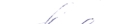 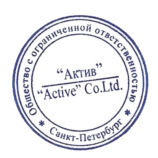 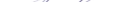 Феськов Г.П.Феськов Г.П.Феськов Г.П.Феськов Г.П.Коммерческий директор ООО АКТИВКоммерческий директор ООО АКТИВКоммерческий директор ООО АКТИВКоммерческий директор ООО АКТИВ____________________________________________________________________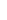 Феськов Г.П.Феськов Г.П.Феськов Г.П.Феськов Г.П.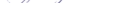 Феськов Г.П.Феськов Г.П.Феськов Г.П.Феськов Г.П.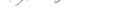 